Клиентская служба (на правах отдела) в Асиновском районе 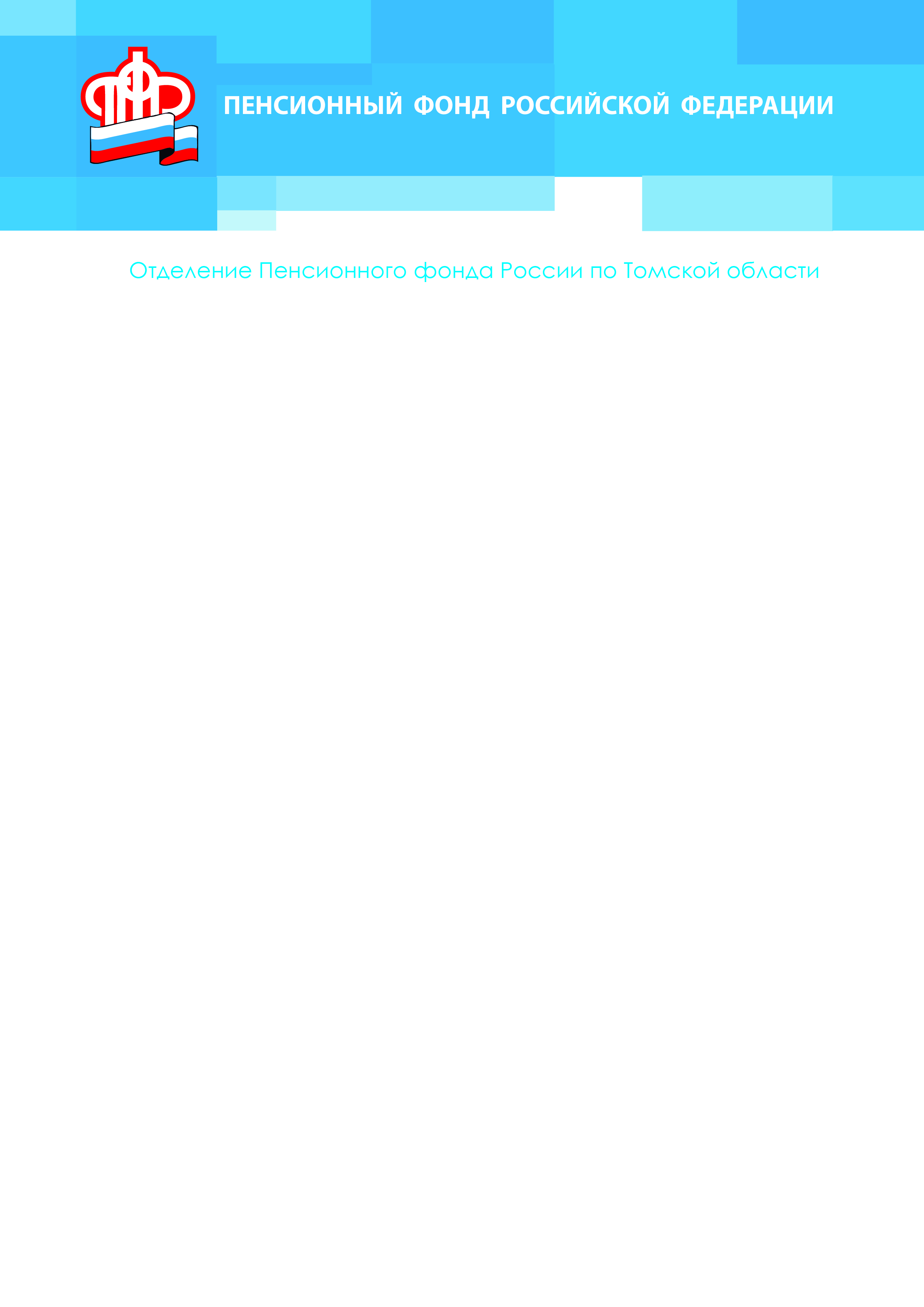 Управления организации работы клиентских служб ОПФР по Томской областиСоциальный фонд России будет выполнять все функции ПФР и ФСС 22.12.2022На сайте Пенсионного фонда России открыт новый раздел о Социальном фонде России, который начнет работу с 1 января 2023 года.Объединение Пенсионного фонда и Фонда социального страхования упростит получение мер социальной поддержки. Объединение предусматривает полную преемственность всех выплат, услуг и обязательств, которые сегодня есть в компетенции двух фондов. Это значит, что все услуги или сведения, которые сейчас предоставляют ПФР и ФСС, с нового года после объединения структур можно будет получить в прежнем порядке.В то же время СФР расширит количество категорий россиян, обеспеченных государственным социальным страхованием и снизит административную нагрузку на работодателей. Количество электронных сервисов для граждан будет увеличено, семьи с детьми и беременные женщины начнут получать единое пособие, прием отчетности от страхователей будет проводиться по новой форме.С 1 января 2023 года прием граждан СФР будет осуществляться в единых офисах клиентского обслуживания, которые располагаются по привычным для граждан адресам.Председатель Правления Пенсионного фонда Российской Федерации Сергей Чирков отметил, что объединение ПФР и ФСС с нового года только положительно повлияет на выплаты и на процесс оказания услуг. «Пенсионный фонд России за более чем 30-летнюю историю пережил сложную трансформацию. Из организации, отвечающей только за финансирование пенсий, стал мощнейшим социальным институтом, поддерживающим человека в течение всей жизни с момента рождения. И объединение ПФР и ФСС в 2023 году - это нужный и закономерный шаг», ̶ пояснил он.                                                    Клиентская служба (на правах отдела) в Асиновском районе                                     Управления организации работы клиентских служб ОПФР по Томской области Тел.: (38241) 2-47-85